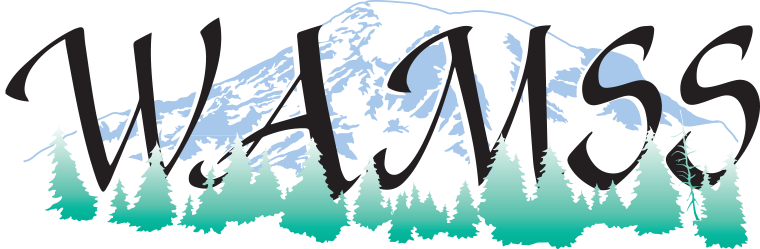 WASHINGTON ASSOCIATION MEDICAL STAFF SERVICESPOSITIONCommunications ChairSUMMARYThe Communications Chair shall preside at all meetings of the State Association and shall serve on the Board of Directors.  The Communications Chair will supervise the activities of the State Association website.  DUTIES (INCLUDE, BUT ARE NOT LIMITED TO)Board of Directors:Serve as the Communications Chair, appointed by the President, for the Board of Directors as a non-voting memberManagement Communications Committee:
Serve with the PI Newsletter Editor, Webmaster, Assistant Webmaster, and other volunteers to conduct business between Board sessions with all actions subsequently reviewed by the Board in its entirety (Article XII, Section 8). Develop ways to share information with WAMSS members and to foster a dialogue on issues important to members. Support PI Newsletter Editor with collecting articles and coordinating distribution dates. PI Newsletter review prior to distribution.Website Registration:Oversee Member data that populates the membership roster to ensure completedForward membership roster to Membership Chair monthlySet up registration for Annual Renewal and Annual Conference
Business Meeting – State Annual Conference:The Communications Chair will report at the Board meetings and the Annual meeting the current activities of the Committee.Appointments: Two-year term, limited to two consecutive terms.CALENDAR OF EVENTS1st Quarter (January, February & March)Board MeetingWinter PI Due End of January2nd Quarter (April, May & June)Board MeetingAnnual Business MeetingPresent annual report of activitiesSpring/Conference PI Due in April or May after Conference3rd Quarter (July, August & September)Board MeetingBoard Leadership RetreatSummer PI Due in July4th Quarter (October, November & December)Board MeetingFall PI Due in October